St Mary’s Church, Walkley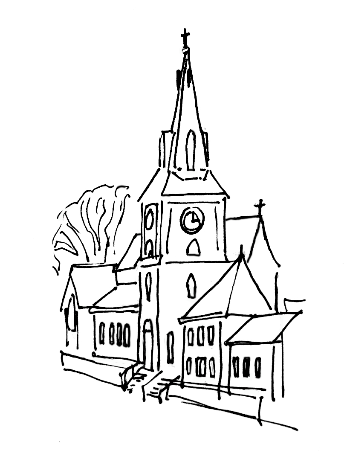 The Church on the Road:Inclusive, Eucharistic, a safe place to be with GodThe Second Sunday before Advent14th November 2021Welcome to St Mary’s Church, WalkleyAt the moment we are not quite back to our usual way of worship. You will notice that:Half the seating is still arranged for people who want to keep physical distance.We will be singing only a little – towards the end of the service, whilst wearingface-coverings.There won’t be a Gospel procession. Instead, the president (the priest leading theservice) will read the Gospel from the front of the altar.We won’t be able to share the Peace in the usual way. Instead, we will stay in ourplaces and wave, nod or bow to each other.The GatheringPresident	In the name of the Father,and of the Son,and of the Holy Spirit.All   	Amen.The GreetingPresident	Grace, mercy and peacefrom God our Fatherand the Lord Jesus Christbe with you,All   	and also with you.We sit to sing a hymn, please remain masked.The Confession and Absolution President	Let us confess to God the sins and shortcomings of the world;its pride, its selfishness, its greed;its evil distortions and hatreds.Let us confess our share in what is wrong,and our failure to seek and establish that peacewhich God wills for all his children.We keep a time of silence. All	Lord God,we have sinned against you;we have done evil in your sight.We are sorry and repent.Have mercy on us according to your love.Wash away our wrongdoing and cleanse us from our sin.Renew a right spirit within usand restore us to the joy of your salvation,through Jesus Christ our Lord.Amen.President		May God our Father forgive us our sins,and bring us to the fellowship of his tablewith his saints for ever.All	Amen.The Gloria in ExcelsisAll	Glory to God in the highest,and peace to his people on earth.Lord God, heavenly King,almighty God and Father,we worship you, we give you thanks,we praise you for your glory.Lord Jesus Christ, only Son of the Father,Lord God, Lamb of God,you take away the sin of the world:have mercy on us;you are seated at the right hand of the Father:receive our prayer.For you alone are the Holy One,you alone are the Lord,you alone are the Most High, Jesus Christ,with the Holy Spirit,in the glory of God the Father.Amen.The CollectPresident	Let us pray for that makes for peace. God, our refuge and strength,bring near the day when wars shall ceaseand poverty and pain shall end,that earth may know the peace of heaventhrough Jesus Christ our Lord.All	Amen.We sit.The Reading: Hebrews 10. 11 - 25A reading from the Letter to the Hebrews. And every priest stands day after day at his service, offering again and again the same sacrifices that can never take away sins. But when Christ had offered for all time a single sacrifice for sins, ‘he sat down at the right hand of God’, and since then has been waiting ‘until his enemies would be made a footstool for his feet.’ For by a single offering he has perfected for all time those who are sanctified. And the Holy Spirit also testifies to us, for after saying,‘This is the covenant that I will make with them   after those days, says the Lord:I will put my laws in their hearts,   and I will write them on their minds’,he also adds,‘I will remember their sins and their lawless deeds no more.’Where there is forgiveness of these, there is no longer any offering for sin.Therefore, my friends, since we have confidence to enter the sanctuary by the blood of Jesus, by the new and living way that he opened for us through the curtain (that is, through his flesh), and since we have a great priest over the house of God, let us approach with a true heart in full assurance of faith, with our hearts sprinkled clean from an evil conscience and our bodies washed with pure water. Let us hold fast to the confession of our hope without wavering, for he who has promised is faithful. And let us consider how to provoke one another to love and good deeds, not neglecting to meet together, as is the habit of some, but encouraging one another, and all the more as you see the Day approaching. Reader	This is the word of the Lord.All	Thanks be to God.We stand for the Gospel. The Gospel Reading: Mark 13. 1 - 8 President	Alleluia, alleluia.Jesus said ‘Blessed are the peacemakers, for they will be called children of God. All	Alleluia. Matthew 5.9President	Hear the Gospel of our Lord Jesus Christ according to Mark.All	Glory to you, O Lord.As Jesus came out of the temple, one of his disciples said to him, ‘Look, Teacher, what large stones and what large buildings!’ Then Jesus asked him, ‘Do you see these great buildings? Not one stone will be left here upon another; all will be thrown down.’When he was sitting on the Mount of Olives opposite the temple, Peter, James, John, and Andrew asked him privately, ‘Tell us, when will this be, and what will be the sign that all these things are about to be accomplished?’ Then Jesus began to say to them, ‘Beware that no one leads you astray. Many will come in my name and say, “I am he!” and they will lead many astray. When you hear of wars and rumours of wars, do not be alarmed; this must take place, but the end is still to come. For nation will rise against nation, and kingdom against kingdom; there will be earthquakes in various places; there will be famines. This is but the beginning of the birth pangs.President	This is the Gospel of the Lord. All	Praise to you, O Christ. We sit. The SermonWe stand.The CreedPresident	Let us declare our faith in God, All   	We believe in one God,the Father, the Almighty,maker of heaven and earth,of all that is,seen and unseen.We believe in one Lord, Jesus Christ,the only Son of God,eternally begotten of the Father,God from God, Light from Light,true God from true God,begotten, not made,of one Being with the Father;through him all things were made.For us and for our salvation he came down from heaven,was incarnate from the Holy Spirit and the Virgin Maryand was made man.For our sake he was crucified under Pontius Pilate;he suffered death and was buried.On the third day he rose againin accordance with the Scriptures;he ascended into heavenand is seated at the right hand of the Father.He will come again in glory to judge the living and the dead,and his kingdom will have no end.We believe in the Holy Spirit,the Lord, the giver of life,who proceeds from the Father and the Son,who with the Father and the Son is worshipped and glorified,who has spoken through the prophets.We believe in one holy catholic and apostolic Church.We acknowledge one baptism for the forgiveness of sins.We look for the resurrection of the dead,and the life of the world to come.Amen.We sit or kneel.The Prayers of IntercessionIntercessor	May God give peace,All   	God give peace.Or another response is used. Intercessor	O God of truth and justice,we hold before you those whose memory we cherish,and those whose names we will never know.Help us to lift our eyes above the torment of this broken world,and grant us the grace to pray for those who wish us harm.As we honour the past,may we put our faith in your future;for you are the source of life and hope,now and for ever.All   	Amen.We stand.The Liturgy of the SacramentThe PeacePresident	To crown all things there must be love,to bind all together and complete the whole.Let the peace of Christ rule in our hearts.Colossians 3.14,15President	The peace of the Lord be always with youAll   	and also with you.President	Let us offer one another a sign of peace.We remain in our seats, sharing the peace through waves to those around us as the altar is prepared. The Eucharistic PrayerPresident	The Lord is here.All   	His Spirit is with us.President	Lift up your hearts.All   	We lift them to the Lord.President	Let us give thanks to the Lord our God.All   	It is right to give thanks and praise.President	It is indeed right, our duty and our joy,that we should always sing of your glory,holy Father, almighty and eternal God,through Jesus Christ your Son our Lord.For you are the hope of the nations,the builder of the city that is to come.Your love made visible in Jesus Christbrings home the lost,restores the sinnerand gives dignity to the despised.In his face your light shines out,flooding lives with goodness and truth,gathering into one in your kingdoma divided and broken humanity.Therefore with all who can give voice in your creationwe glorify your name,for ever praising you and saying:All	Holy, holy, holy Lord,God of power and might,heaven and earth are full of your glory.Hosanna in the highest.Blessed is he who comes in the name of the Lord.Hosanna in the highest.President	Accept our praises, heavenly Father,through your Son our Saviour Jesus Christ,and as we follow his example and obey his command,grant that by the power of your Holy Spiritthese gifts of bread and winemay be to us his body and his blood;who, in the same night that he was betrayed,took bread and gave you thanks;he broke it and gave it to his disciples, saying:Take, eat; this is my body which is given for you;do this in remembrance of me.In the same way, after supperhe took the cup and gave you thanks;he gave it to them, saying:Drink this, all of you;this is my blood of the new covenant,which is shed for you and for many for the forgiveness of sins.Do this, as often as you drink it,in remembrance of me.Therefore, heavenly Father,we remember his offering of himselfmade once for all upon the cross;we proclaim his mighty resurrection and glorious ascension;we look for the coming of your kingdom,and with this bread and this cupwe make the memorial of Christ your Son our Lord.President	Great is the mystery of faith:All	Christ has died:Christ is risen:Christ will come again.President	Accept through him, our great high priest,this our sacrifice of thanks and praise,and as we eat and drink these holy giftsin the presence of your divine majesty,renew us by your Spirit,inspire us with your loveand unite us in the body of your Son,Jesus Christ our Lord.Through him, and with him, and in him,in the unity of the Holy Spirit,with all who stand before you in earth and heaven,we worship you, Father almighty,in songs of everlasting praise:All   	Blessing and honour and glory and powerbe yours for ever and ever.Amen.We sit or kneel.The Lord’s PrayerPresident	With saints and martyrs through the ages,as our Saviour taught us, so we pray:All   	Our Father in heaven,hallowed be your name,your kingdom come,your will be done,on earth as in heaven.Give us today our daily bread.Forgive us our sinsas we forgive those who sin against us.Lead us not into temptationbut deliver us from evil.For the kingdom, the power,and the glory are yoursnow and for ever.Amen.The Breaking of the BreadPresident	We break this breadto share in the body of Christ.All   	Though we are many, we are one body,because we all share in one bread.The Giving of CommunionPresident	I heard the voice of a great multitude crying, Alleluia.The Lord our God has entered into his kingdom.All   	Blessed are those who are called to the supper of the Lamb.The president will give instructions on how to come forward for communion and on returning to our seats. All are welcome to come to front for the bread or a blessing. If you would like a blessing please keep your arms folded across your chest at you approach the front. Sanitising stations are available at the front of church to use before receiving.  During the distribution music is played. The Prayer after CommunionPresident	Let us pray.God of peace,whose Son Jesus Christ proclaimed the kingdomand restored the broken to wholeness of life:look with compassion on the anguish of the world,and by your healing powermake whole both people and nations;through our Lord and Saviour Jesus Christ.All	Amen.All   	Father of all,we give you thanks and praise,that when we were still far offyou met us in your Son and brought us home.Dying and living, he declared your love,gave us grace, and opened the gate of glory.May we who share Christ’s body live his risen life;we who drink his cup bring life to others;we whom the Spirit lights give light to the world.Keep us firm in the hope you have set before us,so we and all your children shall be free,and the whole earth live to praise your name;through Christ our Lord. Amen.Amen.We stand.The BlessingPresident	May God give to you and to all those whom you lovehis comfort and his peace, his light and his joy,in this world and the next;and the blessing of God almighty,the Father, the Son, and the Holy Spirit,be among you and remain with you always.All	Amen.We sit to sing a hymn, please remain masked.The DismissalPresident	Following God’s saints in the ways of holiness and truth,go in the peace of Christ.All   	Thanks be to God.Please take this order of service away with you!Beginning with the back rows of pews and chairs, please leaveusing the church porch and move away as quickly as possible tohelp others to leave too. If you use the ramp, please use the halldoor as usual, and move away as quickly as you can.Coffee and tea are back! If you would like to stay for coffee and achat, please move to the hall, find a place at a table and sit down.You will be served at your table.Please be mindful of those who prefer to keep their distance fromothers at the moment.More information: stmaryswalkley.co.uk/opt-in-to-hear-from-st-marys/